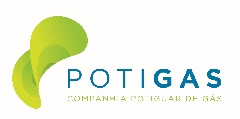 FICHA DE INSPEÇÃO DE VEÍCULOS E EQUIPAMENTOS ANEXO Q12.5VEÍCULO / EQUIPAMENTO:VEÍCULO / EQUIPAMENTO:VEÍCULO / EQUIPAMENTO:VEÍCULO / EQUIPAMENTO:VEÍCULO / EQUIPAMENTO:VEÍCULO / EQUIPAMENTO:VEÍCULO / EQUIPAMENTO:VEÍCULO / EQUIPAMENTO:VEÍCULO / EQUIPAMENTO:ANO:                  MODELO:                     PLACA:                                  EMPLACADO ANO:ANO:                  MODELO:                     PLACA:                                  EMPLACADO ANO:ANO:                  MODELO:                     PLACA:                                  EMPLACADO ANO:ANO:                  MODELO:                     PLACA:                                  EMPLACADO ANO:ANO:                  MODELO:                     PLACA:                                  EMPLACADO ANO:ANO:                  MODELO:                     PLACA:                                  EMPLACADO ANO:ANO:                  MODELO:                     PLACA:                                  EMPLACADO ANO:ANO:                  MODELO:                     PLACA:                                  EMPLACADO ANO:ANO:                  MODELO:                     PLACA:                                  EMPLACADO ANO:MOTORISTA:                                                       AVALIADOR: MOTORISTA:                                                       AVALIADOR: MOTORISTA:                                                       AVALIADOR: MOTORISTA:                                                       AVALIADOR: MOTORISTA:                                                       AVALIADOR: MOTORISTA:                                                       AVALIADOR: MOTORISTA:                                                       AVALIADOR: MOTORISTA:                                                       AVALIADOR: MOTORISTA:                                                       AVALIADOR: CONTRATADO:CONTRATADO:CONTRATADO:CONTRATADO:CONTRATADO:CONTRATADO:CONTRATADO:CONTRATADO:CONTRATADO:ITEMBOMRUIMINEXIS-TENTEITEMITEMBOMRUIMINEXIS-TENTE1-MOTOR26-GIRO FLEX26-GIRO FLEX2-IGNIÇÃO27-PNEUS (ESTADO)27-PNEUS (ESTADO)3-DIREÇÃO28-ESTEPE (ESTADO)28-ESTEPE (ESTADO)4-EMBREAGEM29-LATARIA29-LATARIA5-FREIO DE PÉ30-VIDROS30-VIDROS6-FREIO DE MÃO31-PORTAS31-PORTAS7-CÂMBIO32-CARROCERIA32-CARROCERIA8-BANCOS33-MUNCK33-MUNCK9-CINTO DE SEGURANÇA34-PATOLAS34-PATOLAS10-SETAS35-LANÇAS35-LANÇAS11-PISCA-ALERTA36-DIAGR. DE CARGA36-DIAGR. DE CARGA12-LANTERNA37-CABOS DE AÇO37-CABOS DE AÇO13-FAROL ALTO38-GANCHOS38-GANCHOS14-FAROL BAIXO39-MANGUEIRAS39-MANGUEIRAS15-LUZ DE FREIO40-ESTEIRAS40-ESTEIRAS16-SONORIZADOR DE RÉ41-MANUT. PREVENT.41-MANUT. PREVENT.17-LUZ DE RÉ42-MANUT. CORRET.42-MANUT. CORRET.18-RETROV. INTERNO43-DOCUMENTAÇÃO43-DOCUMENTAÇÃO19-RETROV. EXTERNO44-FAIXA REFLETIVA44-FAIXA REFLETIVA20-PARA BRISA45-CINTAS45-CINTAS21-LIMPADOR P. BRISA46-BUZINA46-BUZINA22-TRIÂNGULO47- ESCADAS DE ACESSO47- ESCADAS DE ACESSO23-CHAVE DE RODA48- KIT GÁS/DOCUMENTAÇÃO48- KIT GÁS/DOCUMENTAÇÃO24-MACACO49- OUTROS49- OUTROS25-EXTINTOR50- 50- Plano de Manutenção do Veículo está em dia:    (   ) SIM        (    )  NÃO        (    ) NA Plano de Manutenção do Veículo está em dia:    (   ) SIM        (    )  NÃO        (    ) NA Plano de Manutenção do Veículo está em dia:    (   ) SIM        (    )  NÃO        (    ) NA Plano de Manutenção do Veículo está em dia:    (   ) SIM        (    )  NÃO        (    ) NA Plano de Manutenção do Veículo está em dia:    (   ) SIM        (    )  NÃO        (    ) NA Plano de Manutenção do Veículo está em dia:    (   ) SIM        (    )  NÃO        (    ) NA Plano de Manutenção do Veículo está em dia:    (   ) SIM        (    )  NÃO        (    ) NA Plano de Manutenção do Veículo está em dia:    (   ) SIM        (    )  NÃO        (    ) NA Plano de Manutenção do Veículo está em dia:    (   ) SIM        (    )  NÃO        (    ) NA APROVADO (    )       LIBERADO COM RESTRIÇÕES (    )         REPROVADO (    )APROVADO (    )       LIBERADO COM RESTRIÇÕES (    )         REPROVADO (    )APROVADO (    )       LIBERADO COM RESTRIÇÕES (    )         REPROVADO (    )APROVADO (    )       LIBERADO COM RESTRIÇÕES (    )         REPROVADO (    )APROVADO (    )       LIBERADO COM RESTRIÇÕES (    )         REPROVADO (    )APROVADO (    )       LIBERADO COM RESTRIÇÕES (    )         REPROVADO (    )APROVADO (    )       LIBERADO COM RESTRIÇÕES (    )         REPROVADO (    )APROVADO (    )       LIBERADO COM RESTRIÇÕES (    )         REPROVADO (    )APROVADO (    )       LIBERADO COM RESTRIÇÕES (    )         REPROVADO (    )OBSERVAÇÕES:OBSERVAÇÕES:OBSERVAÇÕES:OBSERVAÇÕES:OBSERVAÇÕES:OBSERVAÇÕES:OBSERVAÇÕES:OBSERVAÇÕES:OBSERVAÇÕES:ASSINATURASASSINATURASASSINATURASASSINATURASASSINATURASDATA INSPEÇÃODATA INSPEÇÃODATA INSPEÇÃODATA INSPEÇÃOTÉCNICO DE SEGURANÇATÉCNICO DE SEGURANÇACONTRATADO - RESPONSÁVELCONTRATADO - RESPONSÁVELCONTRATADO - RESPONSÁVELDATA INSPEÇÃODATA INSPEÇÃODATA INSPEÇÃODATA INSPEÇÃODATA:                      ...  / .. /....DATA:                      ...  / .. /....DATA:                        ...  / .. /....DATA:                        ...  / .. /....DATA:                        ...  / .. /....                      ..  / .. /....                      ..  / .. /....                      ..  / .. /....                      ..  / .. /....